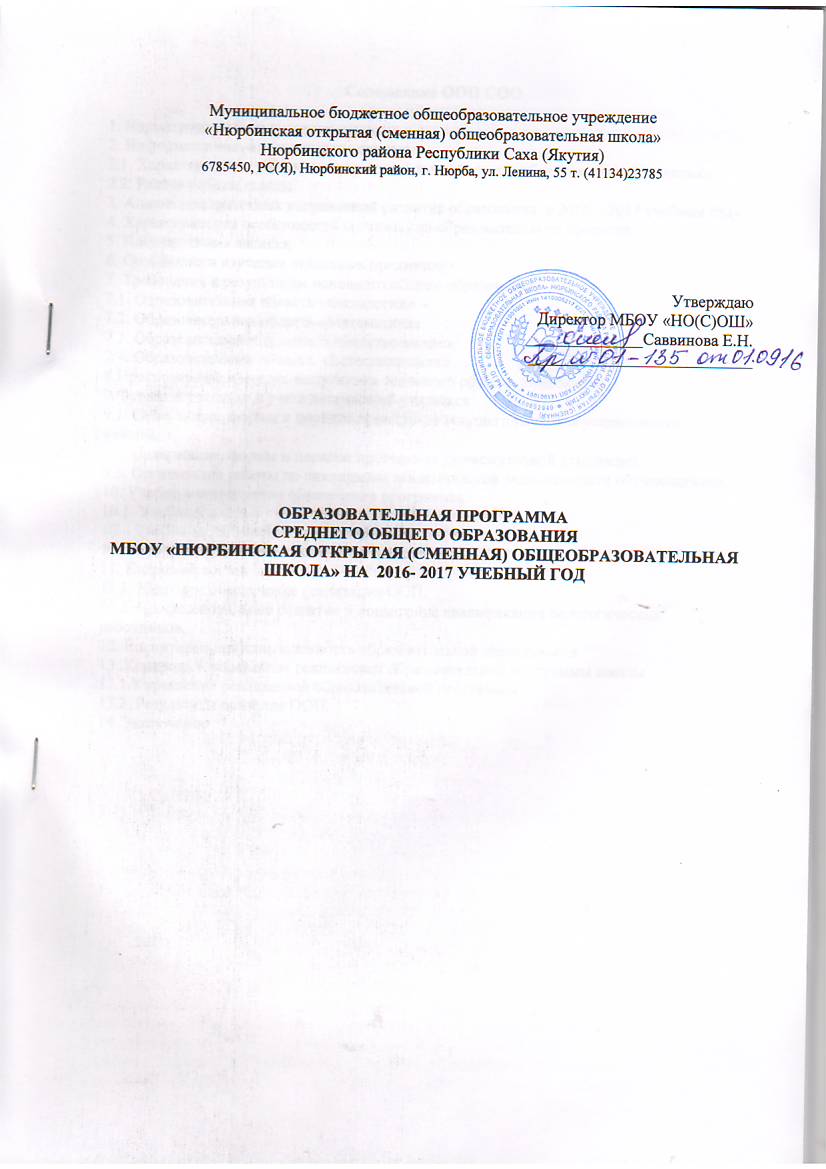 Содержание ООП СОО1. Нормативное обеспечение программы.2. Информационно-аналитические данные2.1. Характеристика учебного заведения и принципов его образовательной политики 2.2. Режим работы школы.          3. Анализ приоритетных направлений развития образования  в 2016 – 2017 учебном году4. Характеристика особенностей организации образовательного процесса.5. Пояснительная записка6. Особенности изучения отдельных предметов7. Требования к результатам основного общего образования.7.1. Образовательная область «Филология»7.2. Образовательная область «Математика»7.3. Образовательная область «Обществознание»7.4. Образовательная область  «Естествознание»8.Прогнозируемая модель выпускника основного общего образования.9.Формы аттестации и учета достижений учащихся  9.1. Содержание, формы и порядок проведения текущего контроля успеваемости учащихся 9.2. Содержание, формы и порядок проведения промежуточной аттестации.9.3. Организация работы по ликвидации академической задолженности обучающимися.10. Учебно-методическое обеспечение программы.10.1. Учебный план.10.2.Учебно-методическое сопровождение.10.3.Материально-технические условия реализации ООП11. Кадровый состав11.1  Кадровое обеспечение реализации ООП.11.2. Профессиональное развитие и повышение квалификации педагогических работников.12. Воспитательная направленность образовательной деятельности13. Контроль и управление реализацией образовательной программы школы13.1.Управление реализацией образовательной программы13.2. Результаты освоения ООП.14. ЗаключениеОБРАЗОВАТЕЛЬНАЯ ПРОГРАММА СРЕДНЕГО ОБЩЕГО ОБРАЗОВАНИЯМБОУ «НЮРБИНСКАЯ ОТКРЫТАЯ (СМЕННАЯ) ОБЩЕОБРАЗОВАТЕЛЬНАЯ ШКОЛА»Нормативное обеспечение программы.Основная общеобразовательная программа среднего общего образования по Федеральному компоненту государственного образовательного стандарта (далее – ФК ГОС) МБОУ «Нюрбинская открытая (сменная) общеобразовательная школа» г. Нюрба (далее – Образовательная программа) разработана на основе нормативных документов:  Конституция РФ; Федеральный закон от 29.12.2012г. № 273 – ФЗ «Об образовании в РФ»; Приказ МО РФ от 05.03.2004г. № 1089 «Об утверждении федерального компонента государственных образовательных стандартов начального общего, основного общего и среднего (полного) общего образования» (в ред. приказов Минобрнауки РФ от 03.06.2008 №164, от 31.08.2009 №320, от 19.10.2009 №427) Санитарно – эпидемиологические требования к условиям и организации обучения в общеобразовательных учреждениях, утвержденные постановлением Главного государственного санитарного врача РФ от 29.12.2012 № 189 (СанПиН 2.4.2.2821-10); Программа развития МБОУ «Нюрбинская открытая (сменная) общеобразовательная школа»; Устав МБОУ «Нюрбинская открытая (сменная) общеобразовательная школа»; Локальные нормативные акты школы: «Положение об основной образовательной программе основного общего и среднего общего образования по Федеральному компоненту государственного образовательного стандарта МБОУ «Нюрбинская открытая (сменная) общеобразовательная школа»;Календарный учебный график на 2016 – 2017 учебный год;   Учебный план на 2016 – 2017 учебный  год;  «Положение об учебной рабочей программе».  2.  Информационно-аналитические данные2.1. Характеристика учебного заведения и принципов его образовательной политики            В своей деятельности школа руководствуется Законом РФ «Об образовании в Российской Федерации». Школа предоставляет гражданам Российской Федерации с 15-летнего возраста (работающим и неработающим) реальную возможность получить среднее общее образование, создаёт основу для последующего образования, осознанного выбора и освоения профессии, формирования общей культуры обучающегося. Школа реализует общеобразовательные программы основного общего, среднего общего образования. Общеобразовательные программы осваиваются в следующих формах: в очно-заочной, самообразования.  Школа ориентирована на обучение, воспитание и развитие каждого обучающегося с учетом личностного потенциала, образовательных потребностей и возможностей, личностных склонностей путем создания максимально благоприятных условий для умственного, нравственного, эмоционального и физического развития. Образовательный процесс основан на принципе индивидуализации.  Индивидуализация образовательного процесса обеспечивается за счет создания образовательной среды, предоставляющей обучающимся возможность для самореализации в различных видах деятельности; применяются методы и формы, учитывающие личностные особенности учащегося. Педагогическими условиями реализации образовательной политики школы являются нормативно-правовое, методическое, кадровое, организационное, информационное, финансовое и материально-техническое обеспечение.В школе действует традиционная классно-урочная система обучения. Контингент школы складывается в основном за счёт школьников, имеющих проблемы в обучении в дневной школе, лиц, имеющих большой перерыв в обучении. Несовершеннолетние подростки принимаются по постановлению комиссии по делам несовершеннолетних, по заявлению родителей (законных представителей). Совершеннолетние, в основном, сочетают учебу с работой, с обучением в профессиональном учебном заведении, имеют малолетних детей.2.2. Режим работы школы.Учебный год начинается с 1 сентября. Продолжительность учебного года составляет 35 недель для 10-11 классов (очная форма обучения), 36 недель для 12 класса (заочная форма обучения). Предусмотрены осенние, зимние, весенние и летние каникулы для 10-11 классов. Для 12 предусмотрены зимние каникулы. Продолжительность уроков по 45 минут, перемен – 5-10 минут. Занятия начинаются с 9.00 часов.Государственная итоговая аттестация проводится в форме ГИА в сроки, предусмотренные МО РФ.Режим функционирования школы организован на основании «Типового положения о вечернем (сменном) общеобразовательном учреждении», Устава школы, календарного графика работы. Годовой календарный графикМБОУ «Нюрбинская открытая (сменная) общеобразовательная школа»на 2016- 2017 учебный годНачало учебного года:1 сентября 2016 годаОкончание учебного года:10, 11 классы – 31 мая 2017 г.12 класс – 22 мая 2017 г.Режим работы школыПятидневная учебная неделя с шестым днем самоподготовки.Начало и окончание учебных занятийПН, ВТ, ПТ – 09 ч. 00 мин. – 13 ч. 15 мин.СР, ЧТ – 13 ч.00 мин. – 18 ч.15 мин.Продолжительность уроков45 мин.Сменность1 сменаПродолжительность учебного годаОчная форма обучения – 35 недель;Заочная форма обучения – 36 недель.Регламентация образовательной деятельностиРасписание звонковПромежуточная аттестация обучающихся:Промежуточная аттестация в 10, 11 классах проводится в форме контрольных работ с 20 апреля по 25 мая.Проведение государственной итоговой аттестации в 12 классе:В соответствии с приказами и распоряжениями МО РФ, МО РС(Я) и МКУ «УО НР».3.Анализ приоритетных направлений развития образования  в 2016 – 2017 учебном годуОсновные направления развития образования в школе определяются на основе учета индивидуальных особенностей обучающихся.  Технология обучения подбирается таким образом, чтобы каждый ученик в соответствии со своими возможностями был вовлечен в активную учебную деятельность, чтобы каждый чувствовал себя в школе комфортно, был успешным. Методической проблемой школы является: «Формирование положительной мотивации к обучению у учащихся, испытывающих трудности в освоении основной образовательной программы, как один из способов повышения качества учебно-воспитательного процесса».Приоритетные направления: формирование здорового образа жизни обучающихся; духовно-нравственное воспитание; реализация комплексного подхода к обучению и воспитанию через обновление содержания образования.4. Характеристика особенностей организации образовательного процесса.Отличиями организации  учебно-воспитательного процесса в школе являются: 35 недельный учебный год, очно-заочная форма обучения,  комплектование класса два раза в год — на 1 сентября и на 1 января; основной формой проведения учебных занятий являются уроки, групповые и индивидуальные консультации. Специфика школы предусматривает параллельное обучение учащихся в профессиональных учебных заведениях.Обучение учащихся основывается на принципах открытости, доступности, возможности выбора темпов и форм обучения.Обязательная максимальная нагрузка учащихся не превышает предельно допустимую нагрузку 23 часа в 10-11 классах, 14 часов в 12 классе. Основой организации учебной работы является урок, групповые и индивидуальные консультации, зачеты, а также самостоятельная работа учащихся. Многие учащиеся сочетают обучение в школе с работой, обучением в профессиональном учебном заведении, имеют малолетних детей. Для них предусмотрен гибкий график посещений. Обучающиеся, не имеющие возможности посещать занятия в школе, получают консультации и представляют зачетные работы в письменном виде.5. Пояснительная запискаЦели и задачи основной образовательной программыЦель образовательной программы школы: создание воспитательно-образовательной среды, способствующей умственному, духовному, нравственному развитию и социализации учащихся.Цель основной образовательной программы: личностное развитие через обучение и воспитание в соответствии с возрастными особенностями учащихся, социализацией, информатизацией образования.Задачи:Обеспечить усвоение учащимися общеобразовательных программ по предметам в соответствии с требованиями государственных стандартов;Создать основу для адаптации учащихся к жизни в обществе, для формирования общей культуры личности;Обеспечить социально-педагогические отношения, сохраняющие физическое и психическое здоровье учащихся;Формировать позитивную мотивацию учащихся к учебной деятельности;Формировать у учащихся потребность к самообразованию.Исходя из поставленных целей и задач выделяютсяподходы по обновлению содержания образования: Формирование физически здоровой личности:  оптимальная организация учебного дня и недели с учетом санитарно-гигиенических норм и возрастных особенностей обучающихся; углубить внутриклассную дифференциацию учебного процесса; усилить роль дисциплин, обеспечивающих успешную социализацию обучающихся – экономики, истории, права, русского и английского языков; организовать работу факультативов, индивидуальных и групповых занятий, проведение предметных недель; привлечь обучающихся к творческим конкурсам вне школы. Формирование творчески работающего коллектива учителей: обеспечение оптимальной нагрузки и расписания учебных занятий учителей; совершенствование работы методических объединений, организация изучения новых методик обучения и диагностики качества обучения; организация и проведение методических дней, проблемных семинаров по                                                                                                                                                                             вопросам совершенствования образовательного процесса; проведение семинаров по обмену и обобщению опыта;  стимулирование творческих поисков и результатов работы учителей.  Организация учебно-воспитательного процесса: совершенствование учебного плана и учебных программ; развитие взаимодействия учебных дисциплин на основе межпредметных связей;индивидуализация, дифференциация учебного процесса.  6. Особенности изучения отдельных предметовИзучение русского языка на базовом уровне основного общего образования направлено на достижение следующих целей: воспитание гражданина и патриота; формирование представления о русском языке как духовной, нравственной и культурной ценности народа; осознание национального своеобразия русского языка; овладение культурой межнационального общения; развитие и совершенствование способности к речевому взаимодействию и социальной адаптации; информационных умений и навыков; навыков самоорганизации и саморазвития; готовности к трудовой деятельности, осознанному выбору профессии; освоение знаний о русском языке как многофункциональной знаковой системе и общественном явлении; языковой норме и ее разновидностях; нормах речевого поведения в различных сферах общения; овладение умениями опознавать, анализировать, классифицировать языковые факты, оценивать их с точки зрения нормативности; различать функциональные разновидности языка и моделировать речевое поведение в соответствии с задачами общения; применение полученных знаний и умений в собственной речевой практике; повышение уровня речевой культуры, орфографической и пунктуационной грамотности. Изучение литературы на базовом уровне основного общего образования направлено на достижение следующих целей: воспитание духовно развитой личности, готовой к самопознанию и самосовершенствованию, способной к созидательной деятельности в современном мире; формирование гуманистического мировоззрения, национального самосознания, гражданской позиции, чувства патриотизма, любви и уважения к литературе и ценностям отечественной культуры; развитие представлений о специфике литературы в ряду других искусств; культуры читательского восприятия художественного текста, понимания авторской позиции, исторической и эстетической обусловленности литературного процесса; образного и аналитического мышления, эстетических и творческихспособностей учащихся, читательских интересов, художественного вкуса; устной и письменной речи учащихся; освоение текстов художественных произведений в единстве содержания и формы, основных историко-литературных сведений и теоретико-литературных понятий; формирование общего представления об историко-литературном процессе; совершенствование умений анализа и интерпретации литературного произведения как художественного целого в его историко-литературной обусловленности с использованием теоретико-литературных знаний; написания сочинений различных типов; поиска, систематизации и использования необходимой информации, в том числе в сети Интернета. Изучение математики на базовом уровне основного общего образования направлено на достижение следующих целей: формирование представлений о математике как универсальном языке науки, средстве моделирования явлений и процессов, об идеях и методах математики;  развитие логического мышления, пространственного воображения, алгоритмической культуры, критичности мышления на уровне, необходимом для будущей профессиональной деятельности, а также последующего обучения в высшей школе; овладение математическими знаниями и умениями, необходимыми в повседневной жизни, для изучения школьных естественнонаучных дисциплин на базовом уровне, для получения образования в областях, не требующих углубленной математической подготовки; воспитание средствами математики культуры личности, понимания значимости математики для научно-технического прогресса, отношения к математике как к части общечеловеческой культуры через знакомство с историей развития математики, эволюцией математических идей. Изучение биологии на базовом уровне основного общего образования направлено на достижение следующих целей: освоение знаний о биологических системах (клетка, организм, вид, экосистема); истории развития современных представлений о живой природе; выдающихся открытиях в биологической науке; роли биологической науки в формировании современной естественнонаучной картины мира; методах научного познания; овладение умениями обосновывать место и роль биологических знаний в практической деятельности людей, развитии современных технологий; проводить наблюдения за экосистемами с целью их описания и выявления естественных и антропогенных изменений; находить и анализировать информацию о живых объектах;  развитие познавательных интересов, интеллектуальных и творческих способностей в процессе изучения выдающихся достижений биологии, вошедших в общечеловеческую культуру; сложных и противоречивых путей развития современных научных взглядов, идей, теорий, концепций, различных гипотез (о сущности и происхождении жизни, человека) в ходе работы с различными источниками информации; воспитание убежденности в возможности познания живой природы, необходимости бережного отношения к природной среде, собственному здоровью; уважения к мнению оппонента при обсуждении биологических проблем; использование приобретенных знаний и умений в повседневной жизни для оценки последствий своей деятельности по отношению к окружающей среде, здоровью других людей и собственному здоровью; обоснования и соблюдения мер профилактики заболеваний, правил поведения в природе.  Изучение географии на базовом уровне основного общего образования направлено на достижение следующих целей: освоение системы географических знаний о целостном, многообразном и динамично изменяющемся мире, взаимосвязи природы, населения и хозяйства на всех территориальных уровнях, географических аспектах глобальных проблем человечества и путях их решения; методах изучения географического пространства, разнообразии его объектов и процессов; овладение умениями сочетать глобальный, региональный и локальный подходы для описанияи анализа природных, социально-экономических и геоэкологических процессов и явлений; развитие познавательных интересов, интеллектуальных и творческих способностей посредством ознакомления с важнейшими географическими особенностями и проблемами мира, его регионов и крупнейших стран; воспитание патриотизма, толерантности, уважения к другим народам и культурам; бережного отношения к окружающей среде; использование в практической деятельности и повседневной жизни разнообразных географических методов, знаний и умений, а также географической информации. Изучение химии на базовом уровне основного общего образования направлено на достижение следующих целей:  освоение знаний о химической составляющей естественно-научной картины мира, важнейших химических понятиях, законах и теориях; овладение умениями применять полученные знания для объяснения разнообразных химических явлений и свойств веществ, оценки роли химии в развитии современных технологий и получении новых материалов; развитие познавательных интересов и интеллектуальных способностей в процессе самостоятельного приобретения химических знаний с использованием различных источников информации, в том числе компьютерных; воспитание убежденности в позитивной роли химии в жизни современного общества, необходимости химически грамотного отношения к своему здоровью и окружающей среде; применение полученных знаний и умений для безопасного использования веществ и материалов в быту, сельском хозяйстве и на производстве, решения практических задач в повседневной жизни, предупреждения явлений, наносящих вред здоровью человека и окружающей среде. Изучение истории на базовом уровне основного общего образования направлено на достижение следующих целей: воспитание гражданственности, национальной идентичности, развитие мировоззренческих убеждений учащихся на основе осмысления ими исторически сложившихся культурных, религиозных, этно-национальных традиций, нравственных и социальных установок, идеологических доктрин; развитие способности понимать историческую обусловленность явлений и процессов современного мира, определять собственную позицию по отношению к окружающей реальности, соотносить свои взгляды и принципы с исторически возникшими мировоззренческими системами; освоение систематизированных знаний об истории человечества, формирование целостного представления о месте и роли России во всемирно-историческом процессе; овладение умениями и навыками поиска, систематизации и комплексного анализа исторической информации; формирование исторического мышления – способности рассматривать события и явления с точки зрения их исторической обусловленности, сопоставлять различные версии и оценки исторических событий и личностей, определять собственное отношение к дискуссионным проблемам прошлого и современности. Изучение информатики на базовом уровне основного общего образования направлено на достижение следующих целей: освоение системы базовых знаний, отражающих вклад информатики в формирование современной научной картины мира, роль информационных процессов в обществе, биологических и технических системах; овладение умениями применять, анализировать, преобразовывать информационные модели реальных объектов и процессов, используя при этом информационные и коммуникационные технологии (ИКТ), в том числе при изучении других школьных дисциплин; развитие познавательных интересов, интеллектуальных и творческих способностей путем освоения и использования методов информатики и средств ИКТ при изучении различных учебных предметов; воспитание ответственного отношения к соблюдению этических и правовых норм информационной деятельности;  приобретение опыта использования информационных технологий в индивидуальной и коллективной учебной и познавательной, в том числе проектной деятельности. Изучение обществознания на базовом уровне основного общего образования направлено на достижение следующих целей: развитие личности в период ранней юности, ее духовно-нравственной, политической и правовой культуры, экономического образа мышления, социального поведения, основанного на уважении закона и правопорядка; способности к личному самоопределению и самореализации; интереса к изучению социальных и гуманитарных дисциплин; воспитание общероссийской идентичности, гражданской ответственности, правового самосознания, толерантности, приверженности к гуманистическим и демократическим ценностям, закрепленным в Конституции Российской Федерации;  освоение системы знаний об экономической и иных видах деятельности людей, об обществе, его сферах, правовом регулировании общественных отношений, необходимых для взаимодействия с социальной средой и выполнения типичных социальных ролей человека и гражданина, для последующего изучения социально-экономических и гуманитарных дисциплин в учреждениях системы среднего и высшего профессионального образования или самообразования; овладение умениями получать и критически осмысливать социальную (в том числе экономическую и правовую) информацию, анализировать, систематизировать полученные данные; освоение способов познавательной, коммуникативной, практической деятельности, необходимых для участия в жизни гражданского общества и государства.7. Требования к результатам основного общего образования.7.1. Образовательная область «Филология»Образовательная область «Филология» в школе представлена предметами: Русский язык, Литература, Английский язык.Русский язык Учащийся должен:Знать/понимать:роль русского языка как национального языка русского народа, государственного языка Российской Федерации и средства межнационального общения;смысл понятий: речь устная и письменная, монолог, диалог; сфера и ситуация речевого общения;основные признаки разговорной речи, научного, публицистического, официально- делового стилей, языка художественной литературы; особенности жанров научного, публицистического, официально- делового стилей и разговорной речи;признаки текста и его функционально- смысловых типов (повествования, описания, рассуждения) ;основные единицы языка, их признаки;основные нормы русского литературного языка (орфоэпические, лексические. грамматические, орфографические, пунктуационные); нормы речевого этикета.Уметь:различать разговорную речь, научный, публицистический, официально-деловой стили, стили художественной литературы;определять тему, основную мысль текста, функционально-смысловой тип и стиль речи; анализировать структуру и языковые особенности текста;объяснять с помощью словаря значение слов с национально-культурным компонентом;адекватно понимать информацию устного и письменного общения (цель, основную  и дополнительную тему, явную и скрытую информацию); читать тексты различных стилей и жанров; владеть разными видами чтения (изучающим, ознакомительным, просмотровым);извлекать информацию из различных источников, включая средства массовой информации; свободно пользоваться лингвистическими словарями, справочной литературой;воспринимать текст с заданной степенью свернутости (план, пересказ, изложение, конспект);создавать тексты различных стилей и жанров (отзыв, аннотация, реферат, выступления, письмо, расписка, заявление);осуществлять выбор языковых средств в соответствии с темой , целями, сферой и ситуацией общения;владеть различными видами монолога(повествование, описание, рассуждение) и диалога (побуждение к действию, обмен мнениями, урегулирование межличностных отношений): свободно и правильно излагать свои мысли в устной и письменной форме, соблюдать нормы построения текста (логичность, последовательность, связность, соответствие теме и т.д.)адекватно выражать сове отношение к фактам и явлениям окружающей действительности, к прочитанному, услышанному и увиденному;соблюдать в практике речевого общения основные произносительные, лексические, грамматические нормы современного русского литературного языка;соблюдать в практике письма основные правила орфографии и пунктуации;соблюдать нормы русского речевого этикета; уместно использовать внеязыковые средства общения;осуществлять речевой самоконтроль; оценивать свою речь с точки зрения е правильности, находить грамматические и речевые ошибки, недочеты, исправлять их; совершенствовать и редактировать собственные тексты. ЛитератураУчащийся должен:Знать/понимать:основные закономерности историко-литературного процесса и черты литературных направления (классицизм, романтизм, символизм, акмеизм, футуризм), основные факты жизни и творчества писателей классиков XVIII – XXвека, основные проблемы, жанрово-родовые и композиционные особенности изученных произведений; содержание изученных литературных произведений, основные теоретико-литературные понятия, образную природу словесного искусства. Уметь:воспроизводить содержание литературного произведения;анализировать и интерпретировать литературное произведение, используя сведения по истории и теории литературы;связывать литературную классику со временем написания, с современностью и с традицией; выявлять «сквозные темы» и ключевые проблемы русской литературы;сопоставлять литературные произведения, а также их различные художественные, критические и научные интерпретации;выявлять авторскую позицию, характеризовать особенности стиля писателя;писать рецензии на прочитанные произведения и сочинения различных жанров на литературные темы;пользоваться справочным аппаратом книги, справочниками, словарями. Английский языкУчащийся должен:Знать/понимать:значения новых лексических единиц, связанных с тематикой данного этапа и с соответствующими ситуациями общения;языковой материал: идиоматические выражения, оценочную лексику, единицы речевого этикета, обслуживающие ситуации общения в рамках новых тем, в том числе профильно-ориентированных;новые значения изученных глагольных форм (видо-временных, неличных), средств и способов выражения модальности, условия, предположения, причины, следствия, побуждения к действию;лингвострановедческую и страноведческую информацию, расширенную за счет новой тематики и проблематики речевого общения, с учетом выбранного профиля.Уметь:вести диалог (диалог-расспрос, диалог-обмен мнениями/суждениями, диалог-побуждение к действию, этикетный диалог и их комбинации) в ситуациях официального и неофициального общения в бытовой, социокультурной и учебно-трудовой сферах, используя аргументацию, эмоционально-оценочные средства;рассказывать, рассуждать в связи с изученной тематикой, проблематикой прочитанных/прослушанных текстов, описывать события, излагать факты, делать сообщения, в том числе связанные с тематикой выбранного профиля;создавать словесный социокультурный портрет своей страны и стран/ страны изучаемого языка;понимать относительно полно (общий смысл) высказывания на изучаемом иностранном языке в различных ситуациях общения;читать аутентичные тексты разных стилей;описывать явления, события, излагать факты в письме личного и делового характера; заполнять различные виды анкет, сообщать сведения о себе в форме, принятой в стране/странах изучаемого языка, составлять письменные материалы, необходимые для презентации результатов проектной деятельности.7.2. Образовательная область «Математика»Алгебра Учащийся должен:Знать/понимать:составлять буквенные выражения и формулы по условиям задач;  осуществлять в выражениях и формулах числовые подстановки и выполнять соответствующие вычисления, осуществлять подстановку одного выражения в другое;  выражать из формул одну переменную через остальные; выполнять основные действия со степенями с целыми показателями, с многочленами и с алгебраическими дробями;  выполнять разложение многочленов на множители;  выполнять тождественные преобразования рациональных выражений; применять свойства арифметических квадратных корней для вычисления значений и преобразований числовых выражений, содержащих квадратные корни; решать линейные, квадратные уравнения и рациональные уравнения, сводящиеся к ним, системы двух линейных уравнений и несложные нелинейные системы; решать линейные и квадратные неравенства с одной переменной и их системы; решать текстовые задачи алгебраическим методом, интерпретировать полученный результат, проводить отбор решений, исходя из формулировки задачи; изображать числа точками на координатной прямой; определять координаты точки плоскости, строить точки с заданными координатами;изображать множество решений линейного неравенства;  распознавать арифметические и геометрические прогрессии;  решать задачи с применением формулы общего члена и суммы нескольких первых членов;  находить значения функции, заданной формулой, таблицей, графиком по ее аргументу; находить значение аргумента по значению функции, заданной графиком или таблицей; определять свойства функции по ее графику;  применять графические представления при решении уравнений, систем, неравенств.  Использовать приобретенные знания и умения в практической деятельности и повседневной жизни для: выполнения расчетов по формулам, составления формул, выражающих зависимости между реальными величинами;  нахождения нужной формулы в справочных материалах; моделирования практических ситуаций и исследований построенных моделей с использованием аппарата алгебры;  описания зависимостей между физическими величинами соответствующими формулами при исследовании несложных практических ситуаций; интерпретации графиков реальных зависимостей между величинами. Элементы логики, комбинаторики, статистики и теории вероятностей уметь: проводить несложные доказательства, получать простейшие следствия из известных или ранее полученных утверждений, оценивать логическую правильность рассуждений, использовать примеры для иллюстрации и контрпримеры для опровержения утверждений;  извлекать информацию, представленную в таблицах, на диаграммах, графиках; составлять таблицы, строить диаграммы и графики; решать комбинаторные задачи путем систематического перебора возможных вариантов, а также с использованием правила умножения; вычислять средние значения результатов измерений; находить частоту события, используя собственные наблюдения и готовые статистические данные; находить вероятности случайных событий в простейших случаях. Использовать приобретенные знания и умения в практической деятельности и повседневной жизни для: выстраивания аргументации при доказательстве (в форме монолога и диалога); распознавания логически некорректных рассуждений;  записи математических утверждений, доказательств; анализа реальных числовых данных, представленных в виде диаграмм, графиков, таблиц; решения практических задач в повседневной и профессиональной деятельности с использованием действий с числами, процентов, длин, площадей, объемов, времени, скорости; решения учебных и практических задач, требующих систематического перебора вариантов; сравнения шансов наступления случайных событий, оценки вероятности случайного события в практических ситуациях, сопоставления модели с реальной ситуацией; понимания статистических утверждений. ГеометрияУчащийся должен:Знать/понимать:распознавать плоские геометрические фигуры, различать их взаимное расположение, аргументировать суждения, использовать определения, свойства признаки; пользоваться геометрическим языком для описания предметов окружающего мира;изображать планиметрические фигуры, выполнять чертежи по условию задач, осуществлять преобразование фигур; вычислять значения геометрических величин (длин, углов, площадей, объемов); решать геометрические задачи, опираясь на изученные свойства фигур и отношений между ними, применять дополнительные построения, алгебраический и тригонометрический аппарат, соображения симметрии; проводить доказательные рассуждения при решении задач, используя известные теоремы, обнаруживая возможности для их использования; проводить операции над векторами, вычислять длину и координаты вектора, угол между векторами; решать основные задачи на построение с помощью циркуля и линейки: угла, равного данному; биссектрисы данного угла; серединного перпендикуляра к отрезку; прямой, параллельной данной прямой; треугольника по трем сторонам.Использовать приобретенные знания и умения в практической деятельности и повседневной жизни для: описания реальных ситуаций на языке геометрии; расчетов, включающих простейшие тригонометрические формулы; решения геометрических задач с использованием тригонометрии; решения практических задач, связанных с нахождением геометрических величин (используя при необходимости справочники и технические средства); построений геометрическими инструментами (линейка, угольник, циркуль, транспортир). Информатика Учащийся должен:Знать/понимать:виды информационных процессов;  примеры источников и приемников информации; единицы измерения количества и скорости передачи информации;  принцип дискретного (цифрового) представления информации; основные свойства алгоритма, типы алгоритмических конструкций: следование, ветвление, цикл;  понятие вспомогательного алгоритма; разновидности и уровни языков программирования;  принципы объектно-ориентированного и структурного программирования; назначение и функции, используемых информационных и коммуникационных технологий; уметь: выполнять базовые операции над объектами: цепочками символов, числами, списками, деревьями; проверять свойства этих объектов;  выполнять и строить простые алгоритмы; оперировать информационными объектами, используя графический интерфейс: открывать, именовать, сохранять объекты, архивировать и разархивировать информацию, пользоваться меню и окнами, справочной системой;  предпринимать меры антивирусной безопасности; оценивать числовые параметры информационных объектов и процессов: объем памяти, необходимый для хранения информации; скорость передачи информации;создавать информационные объекты, в том числе: создавать и использовать различные формы представления информации: формулы, графики, диаграммы, таблицы (в том числе динамические, электронные, в частности – в практических задачах), переходить от одного представления данных к другому; создавать рисунки, чертежи, графические представления реального объекта, в частности, в процессе проектирования с использованием основных операций графических редакторов, учебных систем автоматизированного проектирования;осуществлять простейшую обработку цифровых изображений; создавать записи в базе данных; создавать презентации на основе шаблонов; обрабатывать числовые данные средствами электронных таблиц;  представлять числовые данные в виде диаграмм и графиков; составлять блок-схемы алгоритмов;  реализовывать алгоритмы на одном из языков программирования;  пользоваться персональным компьютером и его периферийным оборудованием (принтером, сканером, модемом, мультимедийным проектором, цифровой камерой);  следовать требованиям техники безопасности, гигиены, эргономики и ресурсосбережения при работе со средствами информационных и коммуникационных технологий; искать информацию с применением правил поиска (построения запросов) в базах данных, компьютерных сетях, некомпьютерных источниках информации (справочниках и словарях, каталогах, библиотеках) при выполнении заданий и проектов по различным учебным дисциплинам;          Использовать полученные знания и умения в практической деятельности и повседневной жизни: создавать простейшие модели объектов и процессов в виде изображения и чертежей, динамических (электронных) таблиц, программ (в том числе в форме блок-схем). проводить компьютерные эксперименты с использованием готовых моделей объектов и процессов; создавать информационные модели, в том числе для оформления результатов учебной работы; передавать информацию по телекоммуникационным каналам в учебной и личной переписке, использовать информационные ресурсов общества с соблюдением соответствующих правовых и этических норм.7.3. Образовательная область «Обществознание»Образовательная область „Обществознание“ представлена следующими дисциплинами: история, обществознание и география.ИсторияУчащийся должен:Знать/понимать:факты, явления, процессы, понятия, теории, гипотезы, характеризующие системность, целостность исторического процесса;принципы и способы периодизации всемирной истории;историческую обусловленность формирования и эволюции общественных институтов, систем социального взаимодействия, норм и мотивов человеческого поведения;взаимосвязь и особенности истории России и мира;Уметь:осуществлять внешнюю и внутреннюю критику источника (характеризовать авторство источника, время, обстоятельства, цели его создания, степень достоверности);классифицировать исторические источники по типу информации;различать в исторической информации факты и мнения, описания и объяснения, гипотезы и теории;использовать принципы причинно-следственного, структурно-функционального, временного и пространственного анализа для изучения исторических процессов и явлений;систематизировать разнообразную историческую информацию на основе своих представлений об общих закономерностях всемирно-исторического процесса;представлять результаты индивидуальной и групповой историко-познавательной деятельности в формах конспекта, реферата, исторического сочинения, резюме, рецензии, исследовательского проекта, публичной презентации;Использовать приобретенные знания и умения в практической деятельности и повседневной жизни для:понимания и критического осмысления общественных процессов и ситуаций;определения собственной позиции по отношению к явлениям современной жизни, исходя из их исторической обусловленности;формулирования своих мировоззренческих взглядов и принципов, соотнесения их с исторически возникшими мировоззренческими системами, идеологическими теориями.ОбществознаниеУчащийся должен:Знать/понимать:социальные свойства человека, его место в системе общественных отношений;закономерности развития общества как сложной самоорганизующейся системы;основные социальные институты и процессы;различные подходы к исследованию проблем человека и общества;особенности различных общественных наук, основные пути и способы социального и гуманитарного познания.Уметь:характеризовать с научных позиций основные социальные объекты (факты, явления, процессы, институты), их место и значение в жизни общества как целостной системы; проблемы человека в современном обществе;осуществлять комплексный поиск, систематизацию и интерпретацию  социальной информации по определенной теме из оригинальных неадаптированных текстов (философских, научных, правовых, политических, публицистических);сравнивать социальные объекты, выявляя их общие черты и различия;устанавливать соответствия между существенными чертами и признаками социальных явлений и обществоведческими терминами, понятиями;сопоставлять различные научные подходы; различать в социальной информации факты и мнения, аргументы и выводы;Объяснять: внутренние и внешние связи (причинно-следственные и функциональные) изученных социальных объектов(включая взаимодействия человека и общества, общества и природы, общества и культуры, подсистем и структурных элементов социальной системы, социальных качеств человека).Использовать  приобретенные знания и умения в практической деятельности и повседневной жизни для:эффективного выполнения типичных социальных ролей;сознательного взаимодействия с социальными институтами;ориентировки в актуальных общественных событиях и процессах; выработки собственной гражданской  позиции,оценки общественных изменений с точки зрения демократических и гуманистических  ценностей, лежащих в основе Конституции Российской Федерации.ГеографияУчащийся должен:Знать/понимать:особенности современного этапа развития географической науки, ее объект, предмет, структуру, методы и источники географической информации, основные теории и концепции; значение географической науки в решении социально-экономических и геоэкологических проблем человеческого общества;смысл основных теоретических категорий и понятий, включая географическое положение, географическое районирование, территориальные системы, комплексное географическое страноведение и регионализм, развитие географической оболочки, природопользование и геоэкологию, географическое разделение труда.Уметь:на примере социально-экономических процессов и явлений показать взаимосвязь природы, хозяйственной деятельности и общественной жизни человека;характеризовать разные типы стран и районов, составлять комплексные географические характеристики различных территорий;работать с картами, статистическими материалами, информацией из периодической печати, телепередач и Интернета;делать простейшие прогнозы развития социально-экономических явлений и процессов.7.4. Образовательная область  «Естествознание»В программе полного общего образования школы универсальной модели обучения область „Естествознание“ представлена следующими предметами: физика, химия, биология.ФизикаУчащийся должен:Знать/понимать:смысл понятий: физическое явление, физическая величина, модель, гипотеза, принцип, постулат, теория, пространство, время, инерциальная система отсчета, материальная точка, вещество, взаимодействие, идеальный газ, резонанс, электромагнитные колебания, электромагнитное поле, электромагнитная волна, атом, квант, фотон, атомное ядро, дефект массы, энергия связи, радиоактивность, ионизирующее излучение, планета, звезда, галактика, Вселенная;смысл физических величин: перемещение, скорость, ускорение, масса, сила, давление, импульс, работа, мощность, механическая энергия, момент силы, период, частота, амплитуда колебаний, длина волны, внутренняя энергия, средняя кинетическая энергия частиц вещества, абсолютная температура, количество теплоты, удельная теплоемкость, удельная теплота парообразования, удельная теплота плавления, удельная теплота сгорания, элементарный электрический заряд, напряженность электрического поля, разность потенциалов, электроемкость, энергия электрического поля, сила электрического тока, электрическое напряжение, электрическое сопротивление, электродвижущая сила, магнитный поток, индукция магнитного поля,  индуктивность, энергия магнитного поля, показатель преломления, оптическая сила линзы;смысл физических законов, принципов и постулатов (формулировка, границы применимости): законы динамики Ньютона, принципы суперпозиции и относительности, закон Паскаля, закон Архимеда, закон Гука, закон всемирного тяготения, законы сохранения энергии, импульса и электрического заряда, основное уравнение кинетической теории газов, уравнение состояния идеального газа, законы термодинамики, закон Кулона, закон Ома для полной цепи, закон Джоуля-Ленца, закон электромагнитной индукции, законы отражения и преломления света, постулаты специальной теории относительности, закон связи массы и энергии, законы фотоэффекта, постулаты Бора, закон радиоактивного распада;вклад российских и зарубежных ученых, оказавших наибольшее влияние на развитие физики;Уметь:описывать и объяснять результаты наблюдений и экспериментов: независимость ускорения свободного падения от массы падающего тела; нагревание газа при его быстром сжатии и охлаждение при быстром расширении; повышение давления газа при его нагревании в закрытом сосуде; броуновское движение; электризация тел при их контакте;взаимодействие проводников с током; действие магнитного поля на проводник с током; зависимость сопротивления полупроводников от температуры и освещения; электромагнитная индукция; распространение электромагнитных волн; дисперсия, интерференция и дифракция света; излучение и поглощение света атомами,  линейчатые спектры; фотоэффект;радиоактивность;приводить примеры опытов, иллюстрирующих, что: наблюдения и эксперимент служат основой для выдвижения гипотез и построения научных теорий;эксперимент позволяет проверить истинность теоретических выводов;физическая теория дает возможность объяснять явления природы и научные факты; физическая теория позволяет предсказывать еще неизвестные явления и их особенности; при объяснении природных явлений используются физические модели; один и тот же природный объект или явление можно исследовать на основе использования разных моделей; законы физики и физические теории имеют свои определенные границы применимости;применять полученные знания для решения физических задач;приводить примеры практического применения физических знаний: законов механики, термодинамики и электродинамики в энергетике; различных видов электромагнитных излучений для развития радио- и телекоммуникаций; квантовой физики в создании ядерной энергетики, лазеров.Использовать приобретенные знания и умения в практической деятельности и повседневной жизни для:обеспечения безопасности жизнедеятельности в процессе использования транспортных средств, бытовых электроприборов, средств радио- и телекоммуникационной связи;анализа и оценки влияния на организм человека и другие организмы загрязнения окружающей среды;определения собственной позиции по отношению к экологическим проблемам и поведению в природной среде. ХимияУчащийся должен:Знать/понимать:роль химии в естествознании, ее связь с другими естественными науками, значение в жизни современного общества;важнейшие химические понятия: вещество, химический элемент, атом, молекула, масса атомов и молекул, ион, радикал, аллотропия, нуклиды и изотопы, химическая связь, электроотрицательность, валентность, степень окисления, гибридизация орбиталей, пространственное строение молекул, моль, молярная масса, молярный объем, вещества молекулярного и немолекулярного строения, комплексные соединения, дисперсные системы, истинные растворы, электролитическая диссоциация, кислотно-основные реакции в водных растворах, гидролиз, окисление и восстановление, электролиз, скорость химической реакции, механизм реакции, катализ, тепловой эффект реакции, энтальпия, теплота образования, энтропия, химическое равновесие, константа равновесия, углеродный скелет, функциональная группа, гомология, структурная и пространственная изомерия, основные типы реакций в неорганической и органической химии;основные законы химии: закон сохранения массы веществ, периодический закон, закон постоянства состава, закон Авогадро, закон Гесса, закон действующих масс в кинетике и термодинамике;основные теории химии: строения атома, химической связи, электролитической диссоциации, кислот и оснований, строения органических соединений (включая стереохимию), химическую кинетику и химическую термодинамику;классификацию и номенклатуру неорганических и органических соединений;природные источники углеводородов и способы их переработки;вещества и материалы, широко используемые в практике: основные металлы и сплавы, графит, кварц, стекло, цемент, минеральные удобрения, минеральные и органические кислоты, щелочи, аммиак, углеводороды, фенол, анилин, метанол, этанол, этиленгликоль, глицерин, формальдегид, ацетальдегид, ацетон, глюкоза, сахароза, крахмал, клетчатка, аминокислоты, белки, искусственные волокна, каучуки, пластмассы, жиры, мыла и моющие средства;Уметь:называть изученные вещества по “тривиальной» и международной номенклатурам;определять: валентность и степень окисления химических элементов, заряд иона, тип химической связи, пространственное строение молекул, тип кристаллической решетки, характер среды в водных растворах, окислитель и восстановитель, направление смещения равновесия под влиянием различных факторов, изомеры и гомологи, принадлежность веществ к различным классам органических соединений, характер взаимного влияния атомов в молекулах, типы реакций в неорганической и органической химии;характеризовать: s-, p- и d-элементы по их положению в периодической системе Д.И.Менделеева; общие химические свойства металлов, неметаллов, основных классов неорганических соединений; строение и свойства органических соединений (углеводородов, спиртов, фенолов, альдегидов и кетонов, карбоновых кислот, аминов, аминокислот и углеводов);выполнять химический эксперимент по: распознаванию важнейших неорганических и органических веществ; получению конкретных веществ, относящихся к изученным классам соединений;использовать приобретенные знания и умения в практической деятельности в повседневной жизни для: объяснения химических явлений, происходящих в природе, быту и на производстве; экологически грамотного поведения в окружающей среде; оценки влияния химического загрязнения окружающей среды на  организм человека и другие живые организмы;проводить расчеты по химическим формулам и уравнениям реакций. БиологияУчащийся должен:Знать /понимать:основные положения биологических теорий (клеточная теория; хромосомная теория наследственности; синтетическая теория эволюции, теория антропогенеза);учений (о путях и направлениях эволюции; Н.И. Вавилова о центрах многообразия и происхождения культурных растений; В.И. Вернадского о биосфере); сущность законов (Г.Менделя; сцепленного наследования Т.Моргана; гомологических рядов в наследственной изменчивости; зародышевого сходства; биогенетического);закономерностей (изменчивости; сцепленного наследования; наследования, сцепленного с полом; взаимодействия генов и их цитологических основ);правил(доминирования Г.Менделя; экологической пирамиды); гипотез (чистоты гамет, сущности и происхождения жизни, происхождения человека);строение биологических объектов: клетки (химический состав и строение); генов, хромосом, женских и мужских гамет, клеток прокариот и эукариот; вирусов; одноклеточных и многоклеточных организмов; вида и экосистем (структура);сущность биологических процессов и явлений: обмен веществ и превращения энергии в клетке, фотосинтез, пластический и энергетический обмен, брожение, хемосинтез, митоз, мейоз, развитие гамет у цветковых растений и позвоночных животных, размножение, оплодотворение у цветковых растений и позвоночных животных, индивидуальное развитие организма (онтогенез), взаимодействие генов, получение гетерозиса, полиплоидов, отдаленных гибридов, действие искусственного, движущего и стабилизирующего отбора, географическое и экологическое видообразование, влияние элементарных факторов эволюции на генофонд популяции, формирование приспособленности к среде обитания, круговорот веществ и превращения энергии в экосистемах и биосфере, эволюция биосферы;современную биологическую терминологию и символику.Уметь:объяснять: роль биологических теорий, идей, принципов, гипотез в формировании современной естественнонаучной картины мира, научного мировоззрения;единство живой и неживой природы, родство живых организмов, используя биологические теории, законы и правила; отрицательное влияние алкоголя, никотина, наркотических веществ на развитие зародыша человека; влияние мутагенов на организм человека; взаимосвязи организмов и окружающей среды; причины эволюции видов, человека, биосферы;устанавливать взаимосвязи строения и функций молекул в клетке; строения и функций органоидов клетки; пластического и энергетического обмена; световых  реакций фотосинтеза; движущих сил эволюции; путей и направлений эволюции;решать задачи разной сложности по биологии;составлять схемы скрещивания, путей переноса веществ и энергии в экосистемах (цепи питания, пищевые сети);описывать клетки растений и животных (под микроскопом), особей вида по морфологическому критерию, экосистемы и агроэкосистемы своей местности;выявлять приспособления организмов к среде обитания, ароморфозы и идиоадаптации у растений и животных, отличительные признаки живого (у отдельных организмов), абиотические и биотические компоненты экосистем, взаимосвязи организмов в экосистеме, источники мутагенов в окружающей среде (косвенно), антропогенные изменения в экосистемах своего региона;сравнивать биологические объекты (клетки растений, животных, грибов и бактерий, экосистемы и агроэкосистемы), процессы и явления.Использовать приобретенные знания и умения в практической деятельности и повседневной жизни для: оказания первой помощи при простудных и других заболеваниях, отравлении пищевыми продуктами; определения собственной позиции по отношению к экологическим проблемам, поведению в природной среде; оценки этических аспектов некоторых исследований в области биотехнологии (клонирование, искусственное оплодотворение).8. Прогнозируемая модель выпускника основного общего образованияМодель выпускника средней школы — это программа-минимум, позволяющая членам педагогического коллектива сосредоточить свои усилия не только на формировании общих качеств, но и на поддержке и развитии личности обучающегося. Выпускники, получившие среднее общее образование, должны соответствовать следующему уровню обученности, сформированности общеучебных умений и навыков, социальных навыков.Обучение   Ликвидировать пробелы в знаниях по предметам, преодолеть отставание в изучении общеобразовательных программ по всем предметам, освоить их на уровне требований государственных образовательных стандартов, достаточным для получения образования на уровне среднего общего образования;Овладеть системой мыслительных навыков (сравнение, обобщение, анализ, синтез, выделение главного);Владеть формами работы с различными видами информативных источников (книги, журналы, словари-энциклопедии, информационно-коммуникативные источники) под руководством педагога и самостоятельно; Уметь систематизировать, классифицировать, конспектировать, составлять тезисные и развернутые планы относительно полученной информации; Владеть творческими формами осмысления информации: навыками исследования, создание реферативно-аналитического материала; Владеть основами риторики как вида коммуникативного искусства, уметь выстраивать устную речь, оформленную логически и лингвистически оправданную; РазвитиеУчаствовать в различных видах интеллектуально-творческой деятельности (олимпиады, конференции, конкурсы) Иметь позитивную мотивацию к продолжению учебной деятельности на уровне среднего общего образования или получению профессионального образования.Воспитание1. Нравственный потенциал: социальная взрослость, ответственность за свои действия, осознание собственной индивидуальности, потребность в общественном признании, необходимый уровень воспитанности. 2. Коммуникативный потенциал: коммуникативность, толерантность.3. Художественно - эстетический потенциал: самосознание и адекватная самооценка, способность рассуждать и критически оценивать произведения литературы и искусства.4. Физический потенциал: самоопределение в способах достижения здоровья, самоорганизация на уровне здорового образа жизни.9.Формы аттестации и учета достижений учащихся  В рамках настоящей образовательной программы в школе используются различные формы аттестации учебных результатов и достижений учащихся.  Цели аттестации учащихся: установление фактического уровня теоретических знаний и понимания учащихся по предметам обязательного компонента учебного плана, их практических умений и знаний; осуществление контроля выполнения учебных программ и календарного учебного графика изучения этих предметов; обеспечение социальной защиты учащихся, соблюдение их прав и свобод, в частности, регламентации учебной загруженности в соответствии с санитарными правилами и нормами, уважения их личности и человеческого достоинства.Государственная итоговая аттестация.   Освоение основных общеобразовательных программ основного общего образования завершается обязательной государственной итоговой аттестацией выпускников по русскому языку и математике в форме ЕГЭ, с использованием механизмов независимой оценки знаний путем создания территориальных экзаменационных комиссий в рамках построения общероссийской системы оценки качества образования (ГИА). Выпускники имеют право выбрать два других экзамена по собственному желанию.    Цели: установление фактического уровня теоретических знаний по предметам обязательного компонента учебного плана, их практических умений и навыков;контроль выполнения учебных программ и календарного учебного графика изучения учебных предметов.     9.1. Содержание, формы и порядок проведения текущего контроля успеваемости учащихся Текущий контроль успеваемости обучающихся проводится в течение учебного периода (четверти, полугодия) с целью систематического контроля уровня освоения обучающимися тем, разделов, глав учебных программ за оцениваемый период, прочности формируемых предметных знаний и умений, степени развития деятельностно-коммуникативных умений, ценностных ориентаций. Порядок, формы, периодичность, количество обязательных мероприятий при проведении текущего контроля успеваемости обучающихся определяются учителем, преподающим этот предмет, и отражаются в календарно-тематических планах, рабочих программах учителя. Текущий контроль проводится учителями-предметниками в формах:а) зачета (тест, письменная контрольная работа, устный опрос учащихся);б) письменной самостоятельной работы учащихся на групповых консультациях;в) домашней контрольной работы (сочинение, реферат, сообщение, доклад, проект  и т.п.);г) диктант, сочинение и др.;д) четвертные и полугодовые контрольные работы по предмету;е) творческие работы по предмету.Контрольная (самостоятельная, практическая) работаУчитель предварительно знакомит обучающихся с критериями оценки их работы.Ученик имеет возможность:выбрать уровень, на котором он выполняет работувыбрать время выполнения контрольной работы из предложенных заранее как минимум двух дат или выполнить ее дважды;привлекать (использовать) дополнительные источники информации;апеллировать выставленную учителем оценку.Фронтальный опросстроится таким образом, чтобы в ответе содержалось не только воспроизведение учеником фактов, сведений, но и размышление, обобщение, выражение точки зрения.при выборе вопросов учитель использует такие, которые предполагают неоднозначный ответ или несколько правильных ответов. Эти вопросы могут служить толчком к началу дискуссии и дополнительной мотивацией к письменному высказыванию.Зачётпрактикуются разнообразные формы проведения итоговых зачётов (дискуссии, диспуты, публичные лекции, защита проектов и т.д.). У  учащегося есть право в ходе подготовки обратиться к необходимой литературе. Учащемуся предоставляется возможность выбора формы проведения зачёта. Директор школы контролирует ход текущего контроля успеваемости обучающихся, при необходимости оказывают методическую помощь учителю в его проведении.  График проведения обязательных форм текущего контроля успеваемости обучающихся (письменных контрольных работ), представляется учителем, утверждается директором Школы и является открытым для всех педагогических работников, обучающихся, их родителей (законных представителей).  Успеваемость всех учащихся 10-12 классов подлежит текущему контролю.  Оценка устного ответа учащегося на учебных занятиях при текущем контроле успеваемости выставляется в классный журнал в виде отметки по 5-балльной системе. Текущий контроль успеваемости осуществляется фиксацией достижений в классном журнале в виде отметок по пятибалльной шкале по четвертям.  Письменные, самостоятельные, контрольные и другие виды работ оцениваются по 5-балльной шкале. Отметки за проведенную письменную работу должны быть выставлены в течение недели после проведенной работы. За сочинение и диктант с грамматическим заданием выставляются в классный журнал 2 отметки. Отметки за сочинения выставляются учителем в течение 10 дней после проведения на страницах двух предметов: предмета «литература» - за содержание и грамотность, предмета «русский язык» - за грамотность (дублируется отметка, полученная на литературе).9.2. Содержание, формы и порядок проведения промежуточной аттестации.Четвертная, полугодовая промежуточная аттестация обучающихся проводится с целью определения качества освоения обучающимися содержания учебных программ (полнота, прочность, осознанность, системность) по завершении определенного временного промежутка (четверть, полугодие). Отметка обучающегося за четверть, полугодие выставляется на основе результатов текущего контроля успеваемости, с учетом результатов письменных контрольных работ. Отметка учащегося по учебному предмету за год выставляется ему на основе четвертных/полугодовых отметок. Промежуточная аттестация обучающихся за год может проводиться письменно, устно, в других формах. Формами проведения письменной аттестации являются: контрольная работа, диктант, изложение с разработкой плана его содержания, сочинение или изложение с творческим заданием, тест и др.  К устным формам промежуточной аттестации относятся: защита реферата, зачет, собеседование и другие. Контрольно-измерительные материалы для проведения всех форм промежуточной аттестации учащихся за год разрабатываются учителем в соответствии с государственным стандартом общего образования.  Расписание проведения промежуточной аттестации за текущий учебный год доводится до сведения педагогов, учащихся и их родителей (законных представителей). Итоги годовой промежуточной аттестации обучающихся отражаются отдельной графой в классных журналах в разделах тех учебных предметов, по которым она проводилась. Итоговые отметки по всем предметам учебного плана выставляются в личное дело обучающегося и являются в соответствии с решением педагогического совета основанием для перевода, обучающегося в следующий класс, для допуска к государственной итоговой аттестации. Обучающиеся, освоившие в полном объёме учебные программы образовательной программы соответствующего уровня переводятся в следующий класс. Неудовлетворительные результаты промежуточной аттестации по одному или нескольким учебным предметам образовательной программы или не прохождение промежуточной аттестации при отсутствии уважительных причин признаются академической задолженностью. Обучающиеся10-11 классов, имеющие по итогам учебного года академическую задолженность по одному предмету, переводятся в следующий класс условно. Обучающиеся, имеющие академическую задолженность, вправе пройти промежуточную аттестацию по соответствующему учебному предмету не более двух раз в сроки, определяемые школой, в пределах одного года с момента образования академической задолженности. В указанный период не включается время болезни обучающегося. Для проведения промежуточной аттестации во второй раз образовательной организацией создается комиссия. Не допускается взимание платы с обучающихся за прохождение промежуточной аттестации. Обучающиеся, не прошедшие промежуточной аттестации по уважительным причинам или имеющие академическую задолженность, переводятся в следующий класс условно. Обучающиеся, не ликвидировавшие в установленные сроки академической задолженности с момента ее образования, по усмотрению их родителей (законных представителей) оставляются на повторное обучение либо на обучение по индивидуальному учебному плану. Перевод обучающегося в следующий класс осуществляется по решению педагогического совета. Заявления учащихся и их родителей, не согласных с результатами промежуточной аттестации или с итоговой отметкой по учебному предмету, рассматриваются в установленном порядке конфликтной комиссией школы. Для пересмотра, на основании письменного заявления, приказом по школе создается комиссия из трех человек, которая в форме экзамена или собеседования соответствие выставленной отметки по предмету фактическому уровню его знаний. Решение комиссии оформляется протоколом и является окончательным. Итоги промежуточной аттестации за текущий учебный год обсуждаются на заседаниях педагогического совета школы.  9.3. Организация работы по ликвидации академической задолженности обучающимися.Условный перевод обучающегося 10-11 классов в следующий класс производится по решению педагогического совета школы. Педагогический коллектив способствует обучающимся в ликвидации академической задолженности по одному предмету. Для условно переведенных обучающихся в течение следующего учебного года организуется работа по освоению учебного материала: предоставляются учебники и другая литература, имеющаяся в библиотеке, производится консультативная помощь учителя-предметника, необходимая для освоения общеобразовательной программы по данному предмету, осуществляется аттестация обучающегося. Администрация школы осуществляет контроль за ходом ликвидации академической задолженности обучающихся. Форма проведения аттестации по предмету определяется педсоветом в начале учебного года и доводится до сведения обучающегося и/или родителей (законных представителей). Аттестация может быть проведена в устной и письменной форме. Для проведения аттестации формируется комиссия из двух учителей-предметников. Комиссия утверждается приказом по школе. Условно переведенный обучающийся может ликвидировать задолженность по предмету в течение последующего учебного года. По заявлению родителей (законных представителей) школа проводит аттестацию по ликвидации академической задолженности в удобное для обучающегося время. Обучающийся, успешно прошедший аттестацию, считается переведенным в данный класс, о чем делаются записи в журнале и личном деле, издается приказ. Обучающемуся, не прошедшему аттестации, дается право на повторную сдачу.  Если обучающийся в течение года не смог ликвидировать академической задолженности, то он по усмотрению родителей (законных представителей) оставляется на повторное обучение, переводится в классы с меньшим числом обучающихся или продолжает обучение в иных формах. Перевод обучающегося в любом случае производится по решению педагогического совета школы. Данное положение доводится до родителей (законных представителей) обучающихся, имеющих академическую задолженность по одному предмету.Учебно-методическое обеспечение программы.Учебный планУчебный план МБОУ «Нюрбинская открытая (сменная) общеобразовательная школа» составлен на основе Базисного учебного плана для вечернего (сменного) общеобразовательного учреждения, утвержденного приказом Минобразования России (№ 322 от 9 февраля 1998г.)Учебный план рассмотрен и рекомендован педагогическим советом школы, протокол №6 от 31.05.2016г.Данный план состоит из двух частей: инвариантной и вариативной. В инвариантной части учебного плана полностью реализуется федеральный компонент государственного образовательного стандарта, который обеспечивает единство образовательного пространства РФ и гарантирует овладение выпускником необходимым минимумом ЗУН, что обеспечивает конституционные права граждан на образование. Часы вариативной части используются на изучение предметов, обозначенных в образовательных областях Базисного учебного плана на изучение курсов по выбору, факультативов, проведение индивидуальных и групповых занятий.Инвариантная часть представлена следующими образовательными областями: «Филология», «Математика», «Естествознание», «Обществознание».В образовательную область «Филология» входят русский язык, русская литература, английский язык.В образовательную область «Математика» входят: алгебра, геометрия, информатика. В связи с отсутствием в Базисном учебном плане, предмет «Информатика» введен в учебный план за счет часов, отведенных на обязательные занятия по выбору.Образовательную область «Естествознание» составляют химия, физика, биология. Образовательная область «Обществознание» представлена предметами: история России, география, обществознание.Наличие в учебном плане консультационных часов позволяет компенсировать дидактическую запущенность учащихся, выбор предметов осуществлен с учетом предпочтений учащихся. Часы консультаций распределены следующим образом:10 класс- биология – 1 час «Цитология»;- алгебра – 1 час «Решение текстовых задач»;- обществознание – 2 часа «Человек и экономика».11 класс- алгебра – 1 час «Решение текстовых задач»;- обществознание – 2 часа «Человек и экономика»;- химия – 1 час «Строение вещества».В 12 классе предусмотрены факультативные занятия по алгебре «Тригонометрические функции» из расчета 2 часа в неделю. Школа может вносить коррективы в распределение часов на предметы в пределах общего количества учебного времени, отводимого на класс. Распределение часов по предметам и их утверждение проводится педагогическим советом школы.10.2.Учебно-методическое сопровождение.Обеспеченность образовательного процесса учебной литературой10.3.Материально-технические условия реализации ООПКадровый составКадровое обеспечение реализации ООП ООО.Образовательный процесс в школе осуществляют 7 педагогических работников. Из них: 1 член администрации (директор школы), 4 учителя и 2 учителя-совместителя. «Отличник образования РС(Я)» - 2, «Династия педагогов» - 1, занесена в Почетную книгу трудовых династий РС(Я) – 1, «Почетный ветеран системы образования» - 1.По уровню образования:По квалификационным категориям:Профессиональное развитие и повышение квалификации педагогических работников.Воспитательная направленность образовательной деятельностиЦелью воспитательной работы школы в 2016 - 2017 учебном году является совершенствование воспитательной деятельности, способствующей развитию нравственной, физически здоровой личности, способной к самоопределению.Задачи воспитательной работы:1.Организовать воспитательные мероприятия, направленные на формирование представлений о базовых ценностях общества:            - патриотизме;            - социальной солидарности;            - гражданственности;            - семье;            - здоровье;            - труде и творчестве.         2. Совершенствовать систему воспитательной работы в классных коллективах.3. Приобщать школьников к ведущим духовным ценностям своего народа, к его национальной культуре, языку, традициям и обычаям.4. Продолжить работу, направленную на сохранение и укрепление здоровья обучающихся, привитие им навыков здорового образа жизни, на профилактику правонарушений, преступлений несовершеннолетними.  5. Создать условия для выстраивания системы воспитания в школе на основе гуманизации и личностно-ориентированного подхода в обучении и воспитании школьников.6. Разработать и реализовать систему мониторинга эффективности воспитательного процесса. 7.  Развивать коммуникативные умения педагогов, работать в системе «учитель – ученик — родитель».8. Использовать интерактивные формы обучения, включающие презентации к урокам и внеклассным мероприятиям.Направления воспитательной работы:«Гражданин и патриот»: Воспитание и формирование гражданственности, патриотизма, уважения к правам, свободам и обязанностям человека. Духовно – нравственная  деятельность:  воспитание и формирование нравственных чувств, убеждений, этического сознания.  Здоровье:  воспитание культуры здорового и безопасного образа жизни, негативного отношения к вредным привычкам. Работа с родителями: включение родителей в учебную и общественную жизнь школыКонтроль и управление реализацией образовательной программы школы13.1.Управление реализацией образовательной программыРеализация образовательной программы требует построения системы управления школой, исходя из необходимости постоянно осуществлять научно-педагогический поиск в выбранном направлении, корректировать программы обучения, воспитания и развития, осуществлять методическое сопровождение образовательного процесса.  Общее руководство образовательной программой осуществляет директор школы. Он координирует образовательный процесс, контролирует  реализацию  программы, проводит анализ ее выполнения. Оперативное управление осуществляет педагогический совет. Педагогический совет является высшим органом  управления в школе, он призван проводить экспертную оценку программ, учебных планов, внедряемых в образовательный процесс, на основе анализа результатов деятельности коллектива по всем направлениям.Педагогический совет организует решение общешкольной методической проблемы «Формирование положительной мотивации к обучению как один из способов повышения качества учебно-воспитательного процесса».      Педагогический совет  принимает учебный план школы, календарный график, программно-методическое обеспечение учебного процесса. Управление реализацией образовательной программы осуществляется на основе данных о ней, полученных в ходе мониторинга и контроля. Вопросы кадрового обеспечения реализации образовательной программы, повышение  квалификации педагогов, их  профессионального уровня контролирует директор школы. Финансовое обеспечение реализации данной программы решается директором школы в контакте с Управлением образования г.Нюрба. Положения образовательной программы конкретизируются в плане работы школы на новый учебный год набором соответствующих мероприятий, конкретных сроков и исполнителей. Мониторинг осуществляется на основе плана с указанием сроков и ответственных за исполнение. Результаты проводимого мониторинга предоставляются в виде информаций, аналитических справок на совещаниях при директоре, приказах по школе. Коллектив МБОУ «Нюрбинская открытая (сменная) общеобразовательная школа» считает, что решение задач, поставленных данной образовательной программой позволит школе успешно справиться с социальным заказом общества, окажет помощь выпускникам в выборе и получении профессии, адаптации обучающейся молодёжи к жизни в обществе.Показатели реализации образовательной программы13.2. Результаты освоения ООП.Обязательными результатами освоения образовательной программы в средней школе являются: ― успешное освоение дисциплин учебного плана; ― овладение учащимися уровнем функциональной грамотности, т.е. способности решать функциональные проблемы на основе сформированных правил и норм; ― высокий уровень общекультурной осведомленности. Под ожидаемым результатом освоения образовательной программы  в целом понимаются позитивные изменения в личности учащихся, на которых ориентирована данная образовательная программа. Вся система учебно-воспитательной работы   осуществляется в комплексе и направлена на то, чтобы помочь выпускникам стать, в соответствии с целями образовательного учреждения, способными к социальной адаптации, выработке активной жизненной позиции, самостоятельному жизненному выбору, началу трудовой деятельности, продолжению профессионального образования, к самообразованию и самосовершенствованию. В связи с этим основными критериями успешности нашей работы можно считать: 1. Реализацию индивидуального образовательного запроса, возможность каждого выпускника получить то образование, в том образовательном учреждении, о котором он мечтал. 2. Реализацию карьерных устремлений учащихся. 3. Социальную реализацию. Ощущение востребованности, значимости, способности влиять как на собственную судьбу, так и на процессы, происходящие в ближайшем социальном окружении. 4. Реализацию личных ожиданий.Умение сформировать тот круг общения, те отношения, которые способны дать именно ему ощущение полноты жизни, эмоционального комфорта, удовлетворѐнности. 5. Адекватность ожиданий и запросов реальным возможностям. Способность строить карьеру и жизнь, опираясь на реальность.ЗаключениеОбразовательная программа МБОУ «Нюрбинская открытая (сменная) общеобразовательная школа» предназначена удовлетворить потребности: учащихся – в расширении возможностей для удовлетворения проявившегося интереса к тому или иному учебному предмету; родителей -  в потребности выбора программ обучения, обеспечивающих личностное становление и профессиональное самоопределение на основе усвоения традиций и ценностей культуры, в социальной адаптации; общества и государства – в реализации образовательных программ, обеспечивающих воспитание молодого поколения специалистов, способных решать новые прикладные задачи. Вышеизложенное позволяет определить школу как образовательную организацию: ориентированную на предоставление качественных образовательных услуг, имеющую одной из основных целей своей работы создание оптимальных условий для получения учащимися полноценного образования, обеспечивающую преемственность основного, среднего общего образования и его соответствие современным стандартам, требованиям и запросам  государства и социума, воспитывающую такие качества личности как: 1) сознательное, творческое использование  всего арсенала знаний и навыков, 2) способность к конструктивному решению проблем, особенно в сфере межличностных отношений; 3) воспитанию патриотизма и любви к своей Родине, уважения к нашей истории; 4)  ответственности за результаты своего труда.   Начало Окончание Количество учебных недель Очная форма обученияОчная форма обученияОчная форма обученияОчная форма обучения1 четверть01.09.201629.10.20168 недель2 четверть07.11.201629.12.20168 недель3 четверть09.01.201725.03.201711 недель4 четверть03.04.201731.05.20178 недельНачало каникулОкончание каникулКоличество дней Осенние30.10.201606.11.20167 днейЗимние30.12.201608.01.201710 днейВесенние27.03.201702.04.20177 днейЛетние 01.06.201631.08.201792 дняЗаочная форма обученияЗаочная форма обученияЗаочная форма обученияЗаочная форма обучения1 полугодие01.09.201630.12.201617 недель2 полугодие09.01.201721.05.201719 недельНачало каникулОкончание каникулКоличество днейЗимние 31.12.201608.01.2017Понедельник, вторник, пятницаПонедельник, вторник, пятницаСреда, четвергСреда, четвергУроки Перемены Уроки Перемены 013.00 – 13.4513.45 – 14.0019.00 – 9.4509.45 – 09.5014.00 – 14.4514.45 – 14.5029.50 – 10.3510.35 – 10.4514.50 – 15.5315.35 – 15.45310.45 – 11.3011.30 – 11.4015.45 – 16.3016.30 – 16.40411.40 – 12.2512.25 – 12.3016.40 – 17.2517.25 – 17.30512.30—13.1517.30 – 18.156классы 10(очный)11(очный)12 (заочный)язык обученияязык обучениярусскийрусскийрусский Федеральный компонентФедеральный компонентФедеральный компонентФедеральный компонентФилология Русский язык 112Филология Литература111Филология иностранный язык (англ)111Математика Алгебра и начала математического анализа111Математика Геометрия 111Естествознание Биология 221Естествознание Химия111Естествознание Физика111Обществознание География 11-Обществознание История 112Обществознание Обществознание 111121212Обязательные занятия по выборуОбязательные занятия по выборуОбязательные занятия по выборуОбязательные занятия по выборуИнформатика 11-Алгебра 22-Русский язык22-Литература -1-История 11-Химия 1--Итого 77-Консультации Консультации Консультации Консультации Консультации Биология «Цитология»1--Алгебра «Решение текстовых задач»11-Обществознание «Человек и экономика»22-Химия «Строение вещества»-1-Итого 44-Факультативные занятияФакультативные занятияФакультативные занятияФакультативные занятияФакультативные занятияАлгебра «Тригонометрические функции»--2Итого --2Всего 232314Предмет в соответствии с учебным планомКлассРабочая программаОсобенности рабочей программы(на основе какой программы разработана с указанием автора, выходных данных)Русский язык10-12Рабочая программа по русскому языку. Составила: учитель русского языка и литературы Семенова Вера СтепановнаРабочая программа по русскому языку.10-11класс. Автор А.И. Власенков, Л.М. Рыбченкова 2013г.Литература10Рабочая программа по литературе. Составила: учитель русского языка и литературы Семенова Вера Степановна Рабочая программа по литературе на основе федерального компонента госстандарта среднего общего образования на базовом уровне.  Автор Лыссый Ю.И., Леонов И.С. 2012 г. Литература11-12Рабочая программа по литературе. Составила: учитель русского языка и литературы Семенова Вера Степановна Рабочая программа по литературе на основе федерального компонента госстандарта среднего общего образования на базовом уровне.  Автор Беленький Г.И., Лыссый Ю.И. 2012 г. Алгебра 10-12Рабочая программа по алгебре. Составила: учитель математики  Федорова Мария Дорофеевна.Рабочая  программа среднего общего образования (базовый) уровень по алгебре и началам анализа. 10-11 классы автор Колягин Ю.М., 2010 г. к учебнику Ю.М.Колягина и др., М.: Просвещение, - 2014.Геометрия10-12Рабочая программа по геометрии. Составила: учитель математики  Федорова Мария Дорофеевна.Рабочая  программа среднего общего образования по геометрии. 10-11 классы. Атанасян Л.С., 2010 г. к учебнику Л.С.Атанасян и др., М.: Просвещение, - 2014 г. История10-12Рабочая программа по истории Составила: учитель истории Семенова Надежда НиколаевнаРабочие программы по истории. 10-11 классы. Базовый уровень. А.Н.Сахаров, А.Н.Боханов, С. И. Козленко.  М.: Русское слово, 2012 г.География10-12Рабочая программа по географии. Составила: учитель географии Иванова Любовь Николаевна Рабочая программа по географии для 10-11 классов общеобразовательной школы под ред. Ю.Н. Гладкий, В.В.НиколинаМ.: Просвещение, 2012 г.Обществознание10-12Рабочая программа по обществознанию.  Составила: учитель обществознания Семенова Надежда НиколаевнаРабочие программы по обществознанию.10-11 классы. Л.Н. Боголюбов. М.Просвещение, 2012 г.Физика10-12Рабочая программа по физике. Составила: учитель физики Александрова Александра Гаврильевна.Рабочие программы по физике.10-11 класс. Мякишев Г.Я М.: Просвещение, 2012 г.Химия10-12Рабочая программа по химии. Составила: учитель химии, биологии и географии  Иванова Любовь Николаевна  Рабочая программа курса химии 10 - 11 классов общеобразовательных учреждений О. С. Габриелян М.: Дрофа¸ 2012 г.Биология10-12Рабочая программа по биологии. Составила: учитель химии, биологии и географии  Иванова Любовь Николаевна. Рабочая  программа по биологии 10-11 классы. А.А. Каменский М.: Дрофа,2012 г.Английский язык 10-12Рабочая программа по английскому языку. Составила: учитель английского языка Иннокентьева Мария АлександровнаРабочая  программа по английскому языку  « Английский язык нового тысячелетия» 10-11 классы  Гроза О.Л. и др. 2012 г. Информатика 10-12Рабочая программа по информатике. Составила: учитель информатики Александрова Александра Гаврильевна.Рабочая программа по информатике. 10-11 классы. Угринович Н.Д. М: БИНОМ. 2012 г.Порядковый номер учебникаПорядковый номер учебникаАвтор/авторский коллективАвтор/авторский коллективНаименование учебникаКлассНаименование издателя(ей) учебникаАдрес страницы об учебнике на официальном сайте издателя (издательства)Среднее общее образованиеСреднее общее образованиеСреднее общее образованиеСреднее общее образованиеСреднее общее образованиеСреднее общее образованиеСреднее общее образованиеСреднее общее образование1.3.1.1.1.1Власенков А.И., Рыбченкова Л.М.Власенков А.И., Рыбченкова Л.М.Русский язык и литература. Русский язык (базовый уровень)Русский язык и литература. Русский язык (базовый уровень)10-11Издательство «Просвещение»www.prosv.ru/umk/10-111.3.1.1.6.2Курдюмова Т.Ф. и др./Под ред. Курдюмовой Т.Ф.Курдюмова Т.Ф. и др./Под ред. Курдюмовой Т.Ф.Русский язык и литература. Литература (базовый уровень)Русский язык и литература. Литература (базовый уровень)10ДРОФАhttp://www.drofa.ru/61/1.3.1.1.6.4Курдюмова Т.Ф. и др./Под ред. Курдюмовой Т.Ф.Курдюмова Т.Ф. и др./Под ред. Курдюмовой Т.Ф.Русский язык и литература. Литература (базовый уровень) (в 2 частях)Русский язык и литература. Литература (базовый уровень) (в 2 частях)11ДРОФАhttp://www.drofa.ru/61/Лыссый Ю.И., Беленький Г.И.Лыссый Ю.И., Беленький Г.И.Литература (в 2 частях)Литература (в 2 частях)10МнемозинаЛыссый Ю.И.,Беленький Г.И.Лыссый Ю.И.,Беленький Г.И.Литература (в 2 частях)Литература (в 2 частях)11МнемозинаГроза О.Л., Дворецкая О.Б. и др.Гроза О.Л., Дворецкая О.Б. и др.Английский язык.Английский язык.10«Просвещение»Гроза О.Л., Дворецкая О.Б. и др.Гроза О.Л., Дворецкая О.Б. и др.Английский язык.Английский язык.11«Просвещение»1.3.3.1.6.1Сахаров А.Н., Загладин Н.В.Сахаров А.Н., Загладин Н.В.История (базовый уровень)История (базовый уровень)10Русское словоhttp://xn----dtbhthpdbkkaet.xn--p1ai/shop/catalog/knigi/449/1161/1.3.3.1.6.2Загладин Н.В., Петров Ю.А.Загладин Н.В., Петров Ю.А.История (базовый уровень)История (базовый уровень)11Русское словоhttp://xn----dtbhthpdbkkaet.xn--p1ai/shop/catalog/knigi/450/1162/1.3.3.3.1.1Боголюбов Л.Н., Аверьянов Ю.И., Белявский А.В. и др./Под ред. Боголюбова Л.Н, Лазебниковой А.Ю., Телюкиной М.В.Боголюбов Л.Н., Аверьянов Ю.И., Белявский А.В. и др./Под ред. Боголюбова Л.Н, Лазебниковой А.Ю., Телюкиной М.В.Обществознание (базовый уровень)Обществознание (базовый уровень)10Издательство «Просвещение»www.prosv.ru/umk/10-111.3.3.3.1.2Боголюбов Л.Н., Городецкая Н.И., Иванова Л.Ф. и др./Под ред. Боголюбова Л.Н., Лазебниковой А.Ю., Литвинова В.А.Боголюбов Л.Н., Городецкая Н.И., Иванова Л.Ф. и др./Под ред. Боголюбова Л.Н., Лазебниковой А.Ю., Литвинова В.А.Обществознание (базовый уровень)Обществознание (базовый уровень)11Издательство «Просвещение»www.prosv.ru/umk/10-111.3.3.4.2.1Гладкий Ю.Н, Николина В.В.Гладкий Ю.Н, Николина В.В.География (базовый уровень)География (базовый уровень)10Издательство «Просвещение»www.prosv.ru/umk/10-111.3.3.4.2.2Гладкий Ю.Н., Николина В.В.Гладкий Ю.Н., Николина В.В.География (базовый уровень)География (базовый уровень)11Издательство «Просвещение»www.prosv.ru/umk/10-111.3.4.1.1.2Колягин Ю.М., Ткачёва М.В., Фёдорова Н.Е. и др.Колягин Ю.М., Ткачёва М.В., Фёдорова Н.Е. и др.Математика: алгебра и начала математического анализа, геометрия. Алгебра и начала математического анализа (базовый и углубленный уровень)Математика: алгебра и начала математического анализа, геометрия. Алгебра и начала математического анализа (базовый и углубленный уровень)10Издательство «Просвещение»www.prosv.ru/umk/10-111.3.4.1.1.3Колягин Ю.М., Ткачёва М.В., Фёдорова Н.Е. и др.Колягин Ю.М., Ткачёва М.В., Фёдорова Н.Е. и др.Математика: алгебра и начала математического анализа, геометрия. Алгебра и начала математического анализаМатематика: алгебра и начала математического анализа, геометрия. Алгебра и начала математического анализа11Издательство «Просвещение»www.prosv.ru/umk/10-111.3.4.1.2.1Атанасян Л.С, Бутузов В.Ф., Кадомцев С.Б. и др.Атанасян Л.С, Бутузов В.Ф., Кадомцев С.Б. и др.Математика: алгебра и начала математического анализа, геометрия. Геометрия (базовый и углубленный уровень)Математика: алгебра и начала математического анализа, геометрия. Геометрия (базовый и углубленный уровень)10-11Издательство «Просвещение»www.prosv.ru/umk/10-111.3.4.1.6.1Мордкович А.Г., Семенов П.В.Мордкович А.Г., Семенов П.В.Математика: Алгебра и начала математического анализа, геометрия. Алгебра и начала математического анализа. 10 класс (базовый и углубленный уровни) в 2 ч.Математика: Алгебра и начала математического анализа, геометрия. Алгебра и начала математического анализа. 10 класс (базовый и углубленный уровни) в 2 ч.10ИОЦ «Мнемозина»http://www.mnemozina.ru/work/catalog/2738/4637/46391.3.4.1.6.2Мордкович А.Г., Семенов П.В.Мордкович А.Г., Семенов П.В.Математика: Алгебра и начала математического анализа, геометрия. Алгебра и начала математического анализа. 11 класс (базовый и углубленный уровни) в 2 ч.Математика: Алгебра и начала математического анализа, геометрия. Алгебра и начала математического анализа. 11 класс (базовый и углубленный уровни) в 2 ч.11ИОЦ «Мнемозина»http://www.mnemozina.ru/work/catalog/2738/4637/46391.3.4.1.7.1Мордкович А.Г., Смирнова И.М.Мордкович А.Г., Смирнова И.М.Математика: Алгебра и начала математического анализа, геометрия. 10 класс (базовый уровень)Математика: Алгебра и начала математического анализа, геометрия. 10 класс (базовый уровень)10ИОЦ «Мнемозина»http://www.mnemozina.ru/work/catalog/2738/4637/4638/465 51.3.4.1.7.2Мордкович А.Г., Смирнова И.М.Мордкович А.Г., Смирнова И.М.Математика: Алгебра и начала математического анализа, геометрия 11 класс (базовый уровень)Математика: Алгебра и начала математического анализа, геометрия 11 класс (базовый уровень)11ИОЦ «Мнемозина»http://www.mnemozina.ru/work/catalog/2738/4637/4638/4655Угринович Н.Д.Угринович Н.Д.Информатика и ИКТ.  Базовый уровень: учебник для 10 классаИнформатика и ИКТ.  Базовый уровень: учебник для 10 класса10БИНОМ. Угринович Н.Д.Угринович Н.Д.Информатика. Базовый уровень: учебник для 11 классаИнформатика. Базовый уровень: учебник для 11 класса11БИНОМ. 1.3.5.1.4.1Мякишев Г.Я., Буховцев Б.Б., Сотский Н.Н./Под ред. Парфентьевой Н.А.Мякишев Г.Я., Буховцев Б.Б., Сотский Н.Н./Под ред. Парфентьевой Н.А.Физика (базовый уровень)Физика (базовый уровень)10Издательство «Просвещение»www.prosv.ru/umk/10-111.3.5.1.4.2Мякишев Т.Я., Буховцев Б.Б., Чаругин В.М./Под ред. Парфентьевой Н.А.Мякишев Т.Я., Буховцев Б.Б., Чаругин В.М./Под ред. Парфентьевой Н.А.Физика (базовый уровень)Физика (базовый уровень)11Издательство «Просвещение»www.prosv.ru/umk/10-111.3.5.3.1.1Габриелян О.С.Габриелян О.С.Химия (базовый уровень)Химия (базовый уровень)10ДРОФАhttp://www.drofa.ru/88/1.3.5.3.1.2Габриелян О.С.Габриелян О.С.Химия (базовый уровень)Химия (базовый уровень)11ДРОФАhttp://www.drofa.ru/88/1.3.5.5.7.1Сивоглазов В.И., Агафонова И.Б., Захарова Е.Т.Сивоглазов В.И., Агафонова И.Б., Захарова Е.Т.Биология. Общая биология (базовый уровень)Биология. Общая биология (базовый уровень)10ДРОФАhttp://www.drofa.ru/94/1.3.5.5.7.2Сивоглазов В.И., Агафонова И.Б., Захарова Е.Т.Сивоглазов В.И., Агафонова И.Б., Захарова Е.Т.Биология. Общая биология (базовый уровень)Биология. Общая биология (базовый уровень)11ДРОФАhttp://www.drofa.ru/94/НаименованиеКоличество (шт.)Компьютер7Ноутбук3Проектор1Экран1Принтер3МФУ1Сканер1Интерактивная доска 1Телефакс1Ксерокс 1Учебные столы 25Письменные столы10Компьютерные столы3Мини-лаборатория по химии1Мини-лаборатория по биологии1Мини-лаборатория по физике1Комплект карт по истории 1Комплект карт по географии 1Книжные шкафы5Стеллаж1Библиотека (учебная, учебно-методическая, художественная литература)950Высшее образованиеСреднее специальное61Кв.категория, разрядКоличество педагоговВысшая 1Первая 2СЗД3Базовая 1№ФИОВид курсовТема Организатор курсовСпециальность УПД1Иванова Л.Н.Проблемные ФГОС основного, среднего общего образования: содержание и механизмы реализации.ИРО и ПК, г.ЯкутскБиологи, география, химияСЗД2Семенова Н.Н.Проблемные ФГОС основного, среднего общего образования: содержание и механизмы реализации.ИРО и ПК, г.ЯкутскИстория, обществознаниеСЗД3Семенова Н.Н.Проблемные Современное историческое и обществоведческое образование в условиях реализации ФГОС.ИРО и ПК, г.ЯкутскИстория, обществознание СЗД4Александрова А.Г.Профессиональная переподготовкаПедагогическое образование: учитель физикиАНО «Европейский университет»Бизнес треугольник», г.Санкт-ПетербургФизика, информатикаСЗДМесяцМероприятия Ответственные Сентябрь День Знаний Классные руководители Сентябрь Празднование Дня города Нюрба Классные руководители Сентябрь Проведение тематического классного часа «Правила внутреннего распорядка школы»Классные руководителиСентябрь Инструктаж по ТБ, ПБКлассные руководителиСентябрь Оформление классных уголков.Классные руководителиКлассные часы «Выбираем будущее страны» (о выборах 2016 г.)Октябрь Оформление стенда «Подготовка к итоговой аттестации»Учителя-предметники Октябрь Проведение Дня пожилых людей. Акция «Внимание – пожилой человек!» (Поздравление ветеранов тыла и труда) ПедколлективОктябрь Проведение Дня учителя. «Учителя-ветераны».ПедколлективНоябрь Проведение тематического классного часа «4 ноября – День единства и согласия!»Классные руководителиДекабрь День Конституции РФДиректор Январь Формирование списка допризывников 2000 года рождения Классные руководителиЯнварь Классные часы «Новый год – новые планы».Классные руководителиФевраль Проведение классного часа « Готов к Защите Родины!»Классные руководителиФевраль Проведение викторины, посвященной 23 февраля. Учитель обществознанияМарт Классные часы «Роль женщины в современном обществе».Классные руководителиАпрельКлассные часы, посвященные Дню суверенитета Республики Саха (Якутия) Классные руководителиМайУчастие в первомайской демонстрации ПедколлективУчастие в митинге и возложение цветов  на Площади Победы.ПедколлективМесяцМероприятия Ответственные Октябрь Классные часы «Сделай ответственный выбор!» (в рамках месячника психологического здоровья) Классные руководители Ноябрь Неделя толерантности (выставка фото коллажей «Наши семейные традиции» )Классные руководителиДекабрь Проведение благотворительной акции по сбору новогодних подарков для детей из малоимущих семейКлассные руководителиЯнварь Пожарная безопасность (проведение инструктажа, тренировочное учение) Отв. за ПБ Февраль Беседа по теме «Осторожно: терроризм!» Классные руководители Март Проведение экологических презентаций «Мы – за чистую планету!» Учитель биологии Март Проведение месячника психологического здоровьяКлассные руководители Апрель Проведение месячника психологического здоровья Классные руководители Апрель Конкурс презентаций «Молодая семья»Учитель биологииМай Экологическая акция « Любимый город!»Классные руководители МесяцМероприятия Ответственные Сентябрь Классные часы «Прививка – это твоя защита»Классные руководителиОктябрьАнкетирование и тестирование: «Шкала депрессии Зунге», «Шкала тревожности и депрессии Зигмунда», методика самооценки психических состояний Классные руководители Ноябрь Классные часы «Красота и ценность жизни» (профилактика суицида)Классные руководители Декабрь Всемирный День борьбы со СПИДом (конкурс плакатов) Учитель биологииЯнварь Беседы и классные часы «Мое здоровье в моих руках»Классные руководителиФевраль Классные часы «Что такое ГТО»Классные руководителиМарт Проведение месячника психологического здоровья Классные руководителиАпрельПроведение месячника психологического здоровья Классные руководителиМай Всемирный День борьбы с курением.Учитель биологииМесяцМероприятия Ответственные СентябрьПроведение организационных родительских собраний Классные руководителиСентябрьОрганизационное заседание Управляющего совета школы. Директор СентябрьИндивидуальные консультации для родителей Классные руководители СентябрьОбследование жилищно-бытовых условий несовершеннолетних учащихся Классные руководителиОктябрь Родительское собрание по вопросам Государственной итоговой аттестации выпускников 9 класса. Классные руководители Октябрь Лекция для родителей «Психологическая подготовка к ГИА. Разбор ситуаций» Классные руководители Ноябрь Общешкольное родительское собрание «Создание благоприятной обстановки – залог успеха в обучении»Классные руководителиЯнварь Итоги 1 полугодия.Классные руководителиЯнварь Семинар «Педагогические условия обеспечения качества проведения ГИА» Классные руководителиФевраль Круглый стол «Ваш сын – призывник»Классные руководителиАпрельОзнакомление родителей с расписанием экзаменов Классные руководителиАпрельЛекция для родителей «Авитаминоз весной»Учитель биологииМай Круглый стол «Итоги учебного года»Классные руководителиОбъект контроля Средства контроляПериодичность Качество образовательной подготовки учеников:Среднее общееИтоговая государственная аттестация выпускников Сдача ЕГЭмай, июнь (ежегодно)Степень социализации (социальный статус ученика в школе)Отсутствие рецидивов асоциального поведения учащихсяДанные анкетированияИнформация КДН и ПДН2 раза в годВыбор обучающимися экзаменов на итоговую аттестациюИтоги успеваемости за учебный годсдача зачетов2 раза в год согласно графика приема зачетов по предметуДовольны результатами обучения;Довольны отношениямимежду учителями и учащимисяДанные анкетирования.Май месяц текущего уч.года